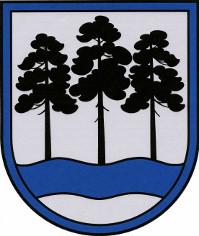 OGRES  NOVADA  PAŠVALDĪBAReģ.Nr.90000024455, Brīvības iela 33, Ogre, Ogres nov., LV-5001tālrunis 65071160, e-pasts: ogredome@ogresnovads.lv, www.ogresnovads.lv APSTIPRINĀTSar Ogres novada pašvaldības domes23.09.2021. sēdes lēmumu                                                      (protokols Nr.9; 37)IEKŠĒJIE NOTEIKUMIOgrē2021.gada 23.septembrī							     	Nr.67/2021Kārtība, kādā Ogres novada pašvaldība sadala valsts budžeta mērķdotācijas izglītības iestāžu pedagogu darba samaksai Izdoti saskaņā ar	likuma “Par pašvaldībām” 41. panta pirmās daļas 2.  punktuVispārējie noteikumiNoteikumi nosaka kārtību, kādā Ogres novada pašvaldība (turpmāk – pašvaldība)  aprēķina un sadala valsts budžeta mērķdotācijas vispārējās izglītības iestāžu pedagogu darba samaksai un valsts sociālās apdrošināšanas obligātajām iemaksām.Valsts budžeta mērķdotācijas (turpmāk – mērķdotācija) izglītības iestādēm tiek aprēķinātas un sadalītas saskaņā ar šiem noteikumiem un citiem uz pedagogu darba samaksu attiecināmiem Latvijas Republikā spēkā esošajiem normatīvajiem aktiem.Noteikumi piemērojami attiecīgā gada valsts un pašvaldības budžetā apstiprinātā finansējuma ietvaros.Mērķdotāciju pašvaldības izglītības iestādēm aprēķina un sadala pašvaldības izpilddirektora  apstiprināta mērķdotācijas komisija.Mērķdotācijas sadalījuma aprēķināšanas pamatprincipiMērķdotācijas aprēķināšanai vispārējās izglītības iestādēm izmanto šādus kritērijus:normēto izglītojamo skaits izglītības pakāpē;īstenotās izglītības programmas;normēto izglītojamo skaita attiecība pret vienu pedagoga mēneša darba likmi.Izglītojamo skaits izglītības pakāpē tiek noteikts pēc Valsts izglītības informācijas sistēmā reģistrēto izglītojamo skaita uz katra gada 1. septembri.Atbilstoši izglītības iestādes īstenotajām izglītības programmām attiecīgajam gadam apstiprinātā finansējuma ietvaros izglītojamo skaitam piemēro normatīvajos aktos  noteiktos koeficentus.Izglītības iestādes vadītājs mērķdotāciju sadala atbilstoši spēkā esošajiem normatīvajiem aktiem un šai kārtībai, saskaņā ar izglītības iestādē izstrādāto kārtību, nodrošinot mērķdotācijas sadales atklātību. Kopējais tarificēto stundu skaits nedēļā nedrīkst pārsniegt Darba likumā noteikto normālo nedēļas darba laiku – 40 stundas nedēļā, neskaitot promesoša pedagoga aizvietošanu.Izglītības iestādes vadītāja mēneša darba algas likmi nosaka pašvaldības dome atbilstoši izglītojamo skaitam izglītības iestādē uz katra gada 1. septembri un pašvaldības izstrādātajiem kritērijiem.Izglītības iestādes (izņemot pirmsskolas izglītības iestādes) vadītāja vietnieka, izglītības metodiķa, atbalsta personāla un pedagogu mēneša darba algas likmi nosaka izglītības iestādes vadītājs atbilstoši spēkā esošajiem normatīvajiem aktiem un pašvaldības budžetā piešķirtajam finansējumam.Pašvaldība sava budžeta ietvaros var finansēt izglītības iestādes mācību plāna īstenošanu, atbalsta personāla un izglītības iestādes administrācijas darba algu. Vienotie principi pedagogu darba slodzes noteikšanai Izglītības iestādes vadītājs nodrošina pedagogu darba samaksas aprēķinu, veicot pedagogu tarifikāciju piešķirtā finansējuma ietvaros atbilstoši normatīvo aktu prasībām, paredzot tajā finansējumu: kvalitatīvas izglītības apguves un izglītojamo interesēm atbilstoša piedāvājuma nodrošināšanai un atbilstoša atalgojuma pedagogiem nodrošināšanai:iestādes izglītības programmas (-u) īstenošanai;par klases audzināšanu;par gatavošanos stundām (nodarbībām);par rakstu darbu labošanu;par individuālo un grupu darbu, un konsultācijām ar izglītojamiem; par fakultatīvo nodarbību vadīšanu;par metodisko darbu izglītības iestādē;par projektu vadību un citām ar izglītības attīstību saistītām darbībām;par pagarinātās dienas grupas vadīšanu.piemaksai par iegūto kvalitātes pakāpi; rezerves fondam ne vairāk kā 1% apmērā no izglītības iestādei piešķirtā finansējuma, paredzot finansējumu pedagogu aizvietošanai, ilgstoši slimojošu izglītojamo izglītošanai, un piemaksām par papildu pedagoģisko darbu.Izglītības iestādes vadītājs lēmumu par pedagoga darba algas likmes palielināšanu pieņem pēc 13. punktā noteikto nosacījumu ievērošanas, atbilstoši izglītības iestādei piešķirtajai mērķdotācijai.Izglītības iestādes vadītājs nosaka atbalsta personāla amata vienību skaitu un finansējuma apmēru, ievērojot izglītības iestādei piešķirtās mērķdotācijas un pašvaldības budžeta finansējuma apjomu atbilstoši izglītības iestādē īstenotajām izglītības programmām.Izglītības iestāžu tarifikācijas sagatavošana un iesniegšanaIzglītības iestādes vadītājs sagatavotās mērķdotācijas tarifikācijas un pašvaldības budžeta finansējuma tarifikācijas uz 1. septembri, iepriekš elektroniski saskaņojot ar Ogres novada Izglītības pārvaldi, iesniedz pašvaldībā grāmatvedības un finanšu funkciju veikšanai.Izglītības iestādes vadītājs visas izmaiņas tarifikācijā (pārtarifikācijas) saskaņo ar Ogres novada Izglītības pārvaldi.Saskaņā ar Latvijas Republikā spēkā esošajiem normatīvajiem aktiem Ogres novada Izglītības pārvalde katra mācību gada sākumā nosaka tarifikāciju iesniegšanas termiņu.Noslēguma jautājumiAr šo noteikumu spēkā stāšanās brīdi spēku zaudē:Ogres novada pašvaldības 2016. gada 25. augusta iekšējie noteikumi Nr.10/2016 „Kārtība, kādā Ogres novada pašvaldība sadala valsts budžeta mērķdotācijas izglītības iestāžu pedagogu darba samaksai” (apstiprināti ar Ogres novada pašvaldības domes 2016. gada 25. augusta lēmumu (protokols Nr.13; 19.§));Ikšķiles novada pašvaldības 2018. gada 30. maija iekšējie noteikumi “Valsts budžeta mērķdotācijas sadales kārtība Ikšķiles novada pašvaldības izglītības iestāžu pedagogu darba samaksai, darba slodzes aprēķināšanai un pedagogu darba samaksas kārtība no pašvaldības budžeta līdzekļiem” (apstiprināti ar Ikšķiles novada pašvaldības domes 2018. gada 30. maija lēmumu Nr.11, protokols Nr.6);Ķeguma novada pašvaldības 2019. gada 4. septembra noteikumi KND1-7/19/1 “Kārtība, kādā Ķeguma novada pašvaldība sadala valsts budžeta mērķdotāciju izglītības iestādēm un veic tās izlietojuma uzskaiti un kontroli” (apstiprināti ar Ķeguma novada domes 2019. gada 4. septembra lēmumu Nr.KND1-3/19/277 (protokols Nr.16, 7.§));Lielvārdes novada pašvaldības 2016. gada 28. septembra noteikumi Nr.13 “Kārtība, kādā Lielvārdes novada pašvaldība sadala valsts budžeta mērķdotāciju vispārējās izglītības pedagogu darba samaksai” (apstiprināti ar Lielvārdes novada domes 2016. gada 28. septembra lēmumu Nr.481).Domes priekšsēdētāja vietnieksG.Sīviņš